Výsledková listina krajských kol  soutěží základních uměleckých škol Sólový zpěv              	24.3. 2022 v  Ústí nad LabemKategorie 2.Burda Jan			2. místo 						K. ČoudkováKategorie 6 a.			Nová Barbora			2. místo 						K. ČoudkováKategorie 7 b.Pospíšil Josef			2. místo 						K. ČoudkováHra na bicí nástroje 	29.3. 2022 v ChomutověKategorie 1.Havlík Adam			2. místo 						J. ValentaKategorie 2.Kunrt Ondřej			1. místo 						P. WeineltKategorie 4.Lóška Adam			2. místo 						J. ValentaSkalický Dominik		2. místo 						J. ValentaKategorie 5.Musil Jakub			2. místo 						J. ValentaHra na  dechové nástroje 	4.4. 2022 v LitvínověHra na trubku:Kategorie 4.Burda Jan			1. místo s návrhem na postup do celostátního kola 	L. RůžičkaHra na příčnou flétnu:Kategorie 5.Wagnerová Barbora		2. místo						P. SekretováKategorie 7Paterová Anna Marie		ČU I.							P. SekretováHra na zobcovou flétnu:Kategorie 5.Wagnerová Barbora			3. místo 					L. RůžičkaHra na klarinet:Kategorie 4.Gunár Arnošt				1. místo 					A. MusilVšem žákům  BLAHOPŘEJEME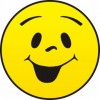 